Publicado en Barcelona el 27/02/2024 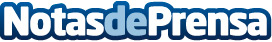 ZTE sorprende en el MWC24 con toda una familia de nuevos smartphones nubiaNubia ha lanzado una extensa variedad de nuevos dispositivos con características diferenciales para todo tipo de usuarios, como los nubia Z60 Ultra y Focus 5G para los amantes de la fotografía, el Neo 2 5G para los ‘gammers’ o el nubia Music y su nubia Flip, el primer smartphone plegable de ZTE, que está dirigido a los más jóvenes por su diseño, características y precio, con sorprendentes usos de sus pantallasDatos de contacto:Ignacio BardónCoonic916387700Nota de prensa publicada en: https://www.notasdeprensa.es/zte-sorprende-en-el-mwc24-con-toda-una-familia Categorias: Internacional Nacional Eventos Dispositivos móviles Innovación Tecnológica http://www.notasdeprensa.es